Душа моя пронизана ветрами. 

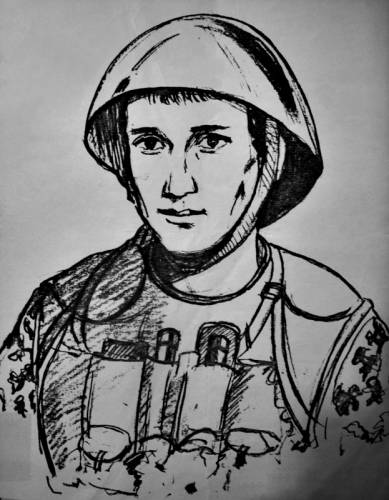 

   Никак не могу отрешиться от ощущения, что перелистываю блокнот не извлеченный из архива. Веет от него духом истории. Памятной, живой, не остывающей. Что побуждает в душе такое ощущение, что придает этим мимолетным записям такую силу? Видим трагичность судеб людей. А может быть, и то что эти бесхитростные стихи, сочиненные между боями на афганской земле,-единственное свидетельство молодых, так быстро завершившихся жизней….Последние слова можно сказать завещания. Как отнесемся к ним, расслышим ли их,- будет говорить о нашей памятливости, чуткости, культуре, человечности. 
Рядовой Сергей Болотников был одним из первых, кто писал стихи на афганской земле – о себе, о своих боевых товарищах, о первых боях. О наших первых потерях, таких непривычных и неожиданных для ребят, из мирной жизни шагнувших в войну. Отдельные его стихи стали первыми афганскими песнями. Мы записывали их на кассеты. И я очень хочу, чтобы стихи Сережи были опубликованы. У меня сохранилось часть его, всего тридцать пять его стихотворений. Тетрадь в которой он писал стихи последний месяц, была у него в нагрудном кармане. Когда он погиб в бою по Асмаром, в ущелье, ее сильно залило кровью. Стихи спасти тогда не удалось. Все это нельзя забыть. Он был славным рабочим парнем, скромным, искренним, честным. И своего сына я назвал в память о них. Болотников Сергей. Рубан Сергей. 

В письмах от его жены Марины. 

Марина писала. Родился Сергей в 1960 году. Окончил восемь классов школы №19 Г. Рудный в Казахстане. Кстати, в этой же школе училась и его дочь Света. Потом Сережа поступил в профессионально-техническое училище, после которого работал на дробильно-обогатительной фабрике. Оттуда и призвался в армию. Сережа был доброжелательным, честным человеком,- писала в своем письме его мама Любовь Федоровна,- с детства стремился к самостоятельности. Любил музыку, песни, играл на гитаре. По характеру был покладистым , трудолюбивым. Не гнушался никакой работы, всегда и во всем помогал мне. К жизни он был подготовлен. Письма из Афганистана писал спокойные, о том что все у него хорошо, только сильно скучает. Мне хотелось бы больше знать о Сережиной службе в Афганистане, о его последних днях жизни, о его друзьях. В городском краеведческом музее училища есть разделы, посвященные Сергею. Там хранятся его стихи, письма. Ежегодно в дни его рождения и гибели первокурсники группы, в которой он учился, приходят на его могилу почтить память и возложить цветы. Спасибо людям за то, что помнят о Сереже, хотя прошло уже столько лет,- пишет его жена Марина. Он был обыкновенным парнем. Но было в нем и что- то особенное. Может быть, чуткость, доброта, справедливость. Увлечение его ровесников был мотоцикл. Был мотоцикл и у него. Он любил технику. И вместе с тем, жила в нем некоторая романтичность, что ли… 
Эта романтичность угадывалась в его ранних стихах: Душа моя пронизана ветрами, мне не страшны седые холода. Потом будут у него другие стихи: и более конкретные, и более жгучие. Стихи о том, чем жила его душа на афганской земле, свидетельство того, как изменялась она в боях, как закалялась и крепла. – Ты задаешь вопрос: каким я стал,- писал он Марине. Стал чуть шире в плечах. Ребята говорят, что поправился, хотя я этого не замечаю. А вот о внутренних изменениях говорить труднее. Иначе стал смотреть на жизнь. Понял многое из того, что не смог понять там на гражданке. Для меня не стало чего-то промежуточного. Я уже могу провести четкую грань между что хорошо и что плохо. Твердо ответить да или нет. Но самому о себе говорить трудно. По прежнему, жив и здоров. Служба идет нормально. Только хлопот прибавилось. Свободного времени меньше стало. Избрали меня комсоргом. 
Какие перемены происходили в его душе, видно по стихам. Ведь собственно там стихи и рождаются, где душа претерпевает какие- то перемены, где она прозревает, растет. 
Из этого было видно, он гордился тем, что песни на его стихи поют. Я написал несколько стихотворений,- рассказывал он в письме к жене,- хочу, что бы ты прочитала, понравятся ли тебе, или что то не получилось. Ребята читали, им понравилось. Придумали на них музыку и поют, хотя далеко не все знают, кто автор. Но меня это нисколько не смущает. Мне приятно слышать свои стихи от кого-то другого. Видеть, что они нравятся и нужны солдатам. И потому я пишу все больше и больше. 
Нет, не огрубела душа его при виде ужасов войны, хотя в одном из стихотворений он писал: 
Душа моя настолько огрубела, 
Что грубость камня с нею не сравнить. 
Она пробудилась и заговорила о боли, печали, мечте вернутся домой. А сомнения. Они были естественными тогда, когда и бой то в печати не назывался боем. Когда все ребята сослуживцы да и сам он так и не были награждены государственными наградами кроме командира взвода, хотя все участвовали в тех первых, жестоких боях, совершали подвиги. Могло ли не зародиться в его душе сомнение: 

Другой за всю жизнь не увидит того, 
Что я повидал за полгода. 
Об этом навряд ли покажут кино, 
И вряд ли писать будут оды. 
Рассказам моим не поверит никто, 
И скажут, что так не бывает… 

К счастью, люди поверили всему, о чем написаны те первые стихи и песни. Первая во взводе гибель мех.вод Сергея Рубана. В память о нем Сережа посвящает стихотворение. Оно о том, как наш лучший друг, механик Сергей Рубан лежал без ног, в крови весь но живой. 

И так лежал он молча полчаса, 
Лишь изредка слегка приподнимался, 
Не различая наши голоса, 
Он на ноги взглянуть себе пытался. 
О чем он думал в этот страшный миг? 
Никто из нас сейчас уже не знает, 
И был в его душе протеста крик, 
И видно было, как душа рыдает. 
2 Батальону которым командовал в то время майор Николай Николаевич Тараканов, везло на своих поэтов. Не знаю может сама обстановка побуждала к стихам. Кроме Сергея, писал стихи ЗНШ старший лейтенант Александр Сенотрусов. Его песня «Второй батальон» - хорошо известна среди ребят афганцев. Писал и пишет стихи талантливый исполнитель песен Валера Петряев, проживающий ныне в Ярославле. Ему одному досталось исполнять теперь песни своих товарищей, хранить и нести по жизни память о них. 
Выступая с концертами, В. Петряев всегда исполняет песню, посвященную погибшим однополчанам, в том числе и Сергею Болотникову, песню А. Сенотрусова 

Перевал весь в огне, а нам надо идти лишь вперед. 
И ком.бат посылает на смерть наш отчаянный взвод. 
Этот взвод, где солдаты злой смерти смотрели в лицо. 
Нет, не дрогнул в горах, но оставил там лучших бойцов. 
Пусть машины горят. И со скрежетом в пропасть летят, 
Нам не жалко себя, но обидно за лучших ребят. 
Нам обидно за тех, кто однажды не сядет за праздничный стол, 
И не скажет: А помнишь ты, мама, ведь я обещал и пришел… 

  Он очень хотел жить. Строил планы, мечтал. В одном из последних писем жене писал: Я знаю, что ты любишь и ждешь меня. И я все вынесу, чтобы вновь вернуться домой и жить так, как еще никто не жил. Уверен, что мы будем счастливы, что все самое хорошее, прекрасное у нас впереди…Он так надеялся вернуться домой. Но вернулись только его стихи и нетускнеющая память о нем.